Sentencing Offenders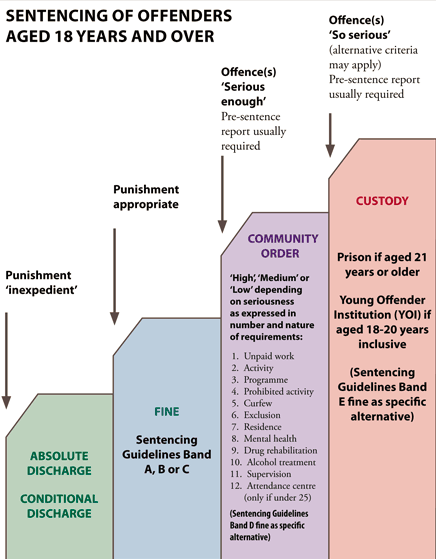 